Előterjesztés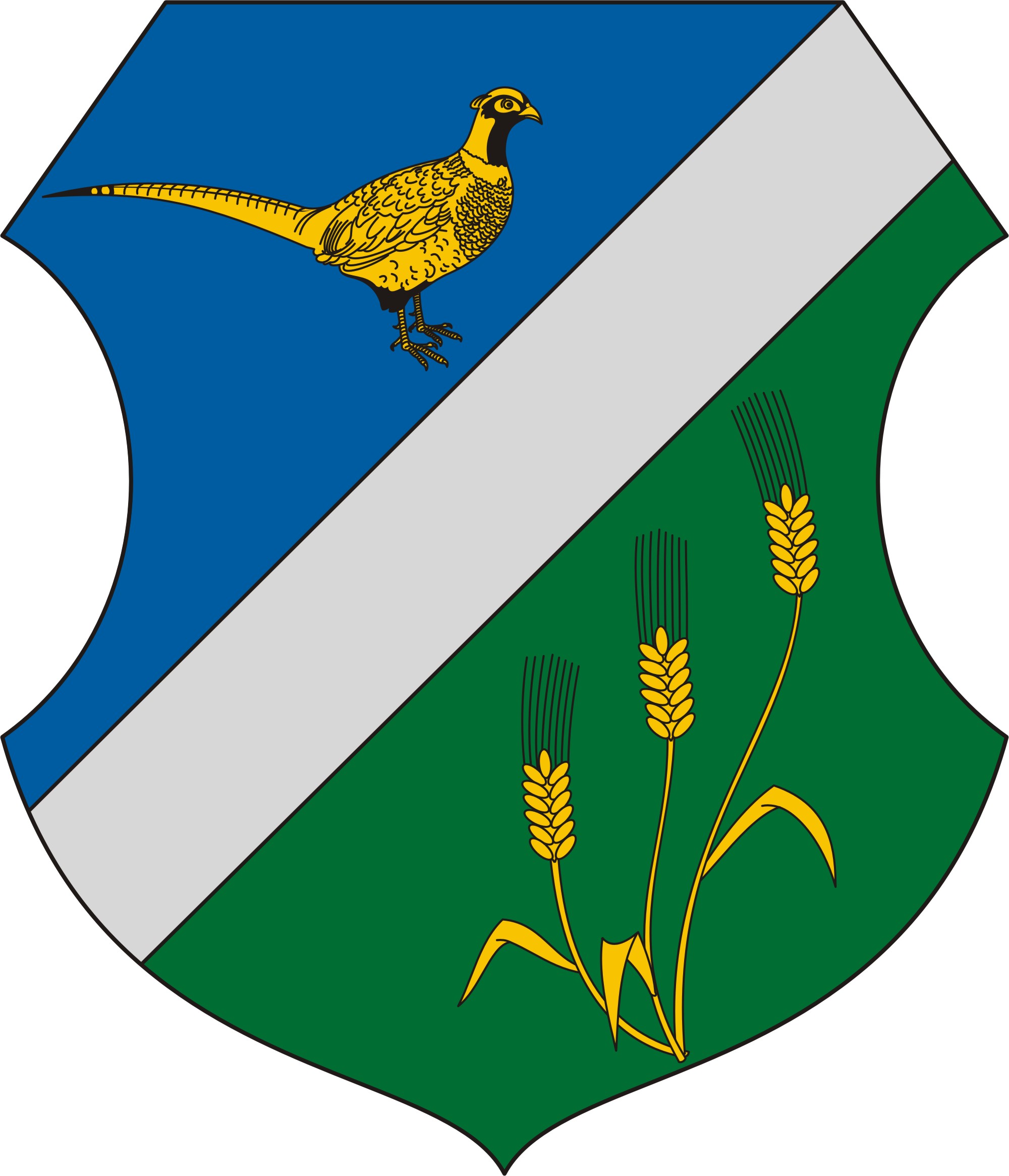 Fácánkert Község Önkormányzata Képviselő-testületének2017. december 7. napján tartandó ülésére                      8. napirendi pontTárgy: Az E.R.Ö.V. Viziközmű Zrt.-vel kötött önkormányzati szerződés a víz és szennyvíz üzemeltetésre vonatkozóanElőterjesztő és előadó: Orbán Zsolt polgármester Tisztelt Képviselő-testület!Az E.R.Ö.V. Víziközmű Zrt. megküldte az Önkormányzat részére a TOLNA-IV és TOLNA-SZV nevű vízi közmű rendszer üzemeltetésére vonatkozó bérleti és üzemeltetési szerződést jóváhagyásra.Kérem a Tisztelt Képviselő-testületet az alábbi határozati javaslatok elfogadására. Fácánkert, 2017. november 23.								 Orbán Zsolt								polgármesterHatározati javaslatFácánkert Község Önkormányzata Képviselő-testületének ……../2017. (XII.07.) számú határozata az E.R.Ö.V. Viziközmű Zrt.-vel köttetendő víz üzemeltetésre vonatkozó szerződés jóváhagyásárólFácánkert Község Önkormányzatának Képviselő-testülete a TOLNA-IV nevű, 11-25274-1-003-00-06 kódú vízi közmű rendszer üzemeltetésére vonatkozó bérleti-üzemeltetési szerződést jóváhagyta.Felelős: Orbán Zsolt polgármesterHatáridő: azonnalHatározati javaslatFácánkert Község Önkormányzata Képviselő-testületének ……../2017. (XII.07.) számú határozata az E.R.Ö.V. Viziközmű Zrt.-vel köttetendő szennyvíz üzemeltetésre vonatkozó szerződés jóváhagyásárólFácánkert Község Önkormányzatának Képviselő-testülete a TOLNA-SZV nevű, MEKH által meghatározandó kódú vízi közmű rendszer üzemeltetésére vonatkozó bérleti-üzemeltetési szerződést jóváhagyta.Felelős: Orbán Zsolt polgármesterHatáridő: azonnal